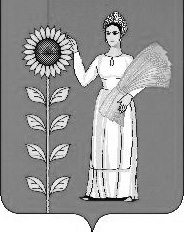 СОВЕТ  ДЕПУТАТОВСЕЛЬСКОГО  ПОСЕЛЕНИЯ  МАЗЕЙСКИЙ  СЕЛЬСОВЕТ Добринского  муниципального  района Липецкой областиРоссийской Федерации 20-я сессия  VI созываРЕШЕНИЕ30.05.2022г.                         с. Мазейка                        № 73-рсО признании утратившим силу решения Совета депутатов сельского поселения Мазейский сельсовет Добринского муниципального района Липецкой области  № 111-рс от 25.12.2017г. "О Правилах благоустройства территории сельского поселения Мазейский сельсовет Добринского муниципального района Липецкой области"В  связи с приведением в соответствие с законодательством Российской Федерации нормативных актов сельского поселения Мазейский сельсовет, руководствуясь  Уставом сельского поселения Мазейский сельсовет, учитывая решение постоянной комиссии по правовым вопросам, местному самоуправлению, работе с депутатами и делам семьи, детства, молодежи, Совет депутатов сельского поселения Мазейский сельсовет, Совет депутатов сельского поселения Мазейский сельсоветРЕШИЛ:1. Признать утратившим силу решение Совета депутатов сельского поселения Мазейский сельсовет  Добринского муниципального района Липецкой области  от 25.12.2017г. № 111-рс "О Правилах благоустройства территории сельского поселения Мазейский сельсовет Добринского муниципального района Липецкой области".2. Направить указанный нормативный правовой акт главе сельского поселения Мазейский сельсовет для подписания и официального обнародования.3. Настоящее решение вступает в силу со дня его принятия.Председатель Совета депутатов  сельского поселения  Мазейский сельсовет                                                                         А.Н.Никитин